											ΟΡΘΗ ΕΠΑΝΑΛΗΨΗ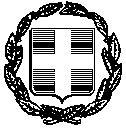 ΕΛΛΗΝΙΚΗ ΔΗΜΟΚΡΑΤΙΑ                                    Ζωγράφου    8/7/2016ΝΟΜΟΣ ΑΤΤΙΚΗΣ                                                 Αρ. πρωτ. :    9940. ΔΗΜΟΣ ΖΩΓΡΑΦΟΥΔΗΜΟΤΙΚΟ ΣΥΜΒΟΥΛΙΟΠ Ρ Ο Σ Κ Λ Η Σ ΗΠΡΟΣ :      	   α) Την κ. Δήμαρχο                                                     	        β) Τους κ.κ. Αντιδημάρχους                                               		  γ) Τους  κ.κ. Δημοτικούς                                     	 Συμβούλους                                       ΚΟΙΝ. :  Μ.ΑΞΙ.Α.ΔΗ.Ζ.  Α.Ε.  Ο.Τ.Α.Σας προσκαλούμε σε Τακτική  Συνεδρίαση (13η) του Δημοτικού Συμβουλίου στο Δημαρχείο   την  ΠΕΜΠΤΗ 14  ΙΟΥΛΙΟΥ  2016  και ώρα  20:30   με : ΘΕΜΑΤΑ  ΗΜΕΡΗΣΙΑΣ  ΔΙΑΤΑΞΗΣΑνακοινώσεις-Ερωτήσεις-Επιτροπές.3η Τροποποίηση Τεχνικού Προγράμματος έτους 2016.3η Αναμόρφωση Προϋπολογισμού  τρέχοντος οικον. έτους 2016.Λήψη απόφασης για τη συμμετοχή στο έργο “ΚΕΝΤΡΑ ΗΜΕΡΗΣΙΑΣ ΦΡΟΝΤΙΔΑΣ ΗΛΙΚΙΩΜΕΝΩΝ – Κ.Η.Φ.Η.” του ΕΠ. ΠΕΡΙΦΕΡΕΙΑΣ ΑΤΤΙΚΗΣ, υποβολή αίτησης χρηματοδότησης και εξουσιοδότησης της Δημάρχου για την υπογραφή των απαιτούμενων εγγράφων. Σύμφωνο συνεργασίας μεταξύτουΔήμου  ΖωγράφουκαιτηςΑνωτάτηςΣχολής  ΚαλώνΤεχνών(ΑΣΚΤ)γιαθέματαπολιτισμούκαιπαιδείας. Εξέταση ένστασης κατά της υπ’ αριθ. 180/2016 Α.Δ.Σ. που αφορά την έγκριση της «Τροποποίησης του Ρ.Σ.  Ζωγράφου στο  Ο.Τ. 139, στη συμβολή των οδών Ηρώων Πολυτεχνείου και Χερσικράτους, ως προς το θεσμοθετημένο περίγραμμα κτιρίου και θεσμοθέτηση πρασιών πεντάμετρης (5μ.) λωρίδας, καθώς και τον καθορισμό χρήσης από ΠΑΙΔΙΚΟ ΣΤΑΘΜΟ σε ΒΡΕΦΟΝΗΠΙΑΚΟ ΣΤΑΘΜΟ, του ακινήτου ιδιοκτησίας Δήμου Ζωγράφου».Έγκριση τρόπου εκτέλεσης του έργου : «ΑΝΑΠΛΑΣΗ ΚΟΙΝΟΧΡΗΣΤΩΝ ΧΩΡΩΝ ΤΟΥ ΔΗΜΟΥ έτους 2016».Τροποποίηση της 7/2016 Α.Δ.Σ. που αφορά  στο έργο «ΑΝΑΠΛΑΣΗ  ΠΛΑΤΕΙΑΣ ΝΕΚΡΟΤΑΦΕΙΟΥ ΖΩΓΡΑΦΟΥ». Αποδοχή βεβαιωμένου προστίμου Κ.Ε.ΔΗ.Ζ. Συζήτηση για την Μ.ΑΞΙ.Α.ΔΗ.Ζ.  Α.Ε.  Ο.Τ.Α.Ειδικές οικονομικές ρυθμίσεις για τους Ανέργους.Οικονομική Ενίσχυση άπορου δημότη, έγκριση πίστωσης και δέσμευσης ποσού.Κατ’ αρχήν μίσθωση ακινήτου για τη στέγαση του 6ου Παιδικού Σταθμού και συνέχιση ή μη χρήσης του ακινήτου επί της οδού 34ου Συντάγματος και Αριστομένους 10Α έως ότου ολοκληρωθούν οι διαδικασίες της νέας δημοπρασίας. Επιστροφή αχρεωστήτως καταβληθέντος ποσού Δημοτικών Τελών στον κ.               ΠΡΟΪΟ ΕΥΑΓΓΕΛΟ που αφορά επαγγελματική στέγη επί της οδού Αγ. Γερασίμου 8, σύμφωνα με τις διατάξεις της § 2 του άρθρου 90 του Ν.2362/95. Διαγραφή προσαυξήσεων εκπρόθεσμης καταβολής από βεβαιωτικό Χρηματικό Κατάλογο  παραβάσεων Κ.Ο.Κ., στο όνομα ΣΦΗΚΑ ΑΓΛΑΪΑ (ΘΕΟΔ.).Διαγραφή και επαναβεβαίωση Προστίμου Διατήρησης Αυθαιρέτου Κατασκευής επί της Λ.Παπάγου 145, λόγω αλλαγής επωνυμίας της  εταιρείας, από «ΤΣΙΝΤΖΟΥΡΑΣ  ΠΑΝΤΕΛΗΣ»  σε «ΠΛΑΚΙΔΑΣ ΠΑΝΑΓΙΩΤΗΣ & ΣΙΑ Ε.Ε».Διαγραφή Προστίμου Διατήρησης Αυθαιρέτου Κατασκευής επί της οδού Γρ.Κουσίδη 23 και Φιλονόης, λόγω διακοπής της επιχείρησης, ιδιοκτησίας του κ.ΜΠΟΥΡΜΠΟΥΛΗ ΓΕΡΑΣΙΜΟΥ.                     Διαγραφή Προστίμου Ανέγερσης και Διατήρησης Αυθαιρέτου Κατασκευής επί της οδού Παπαδιαμαντοπούλου 118-120, λόγω διορθωτικού φύλλου προστίμου, που αφορά στην υπ’αριθμ.:04/2012 έκθεση αυτοψίας, μετά την υπ’αριθμ.:1465/1-6-2016 αίτηση θεραπείας, στο όνομα «ΕΚΛΕΚΤΑ ΕΔΕΣΜΑΤΑ Α.Ε.».Διαγραφή Προστίμου Διατήρησης Αυθαιρέτου Κατασκευής επί της οδού Ιαξάρτου 4, λόγω υπαγωγής της στον  Ν.3843/2010 (κατάσταση  δήλωση– περαίωσης), ιδιοκτησίας  κας ΙΩΑΝΝΙΔΟΥ ΣΤΑΥΡΟΥΛΑΣ. Διαγραφή από βεβαιωτικούς Χρηματικούς Καταλόγους οφειλών ΔΤ, ΔΦ, ΤΑΠ μη ηλεκτροδοτούμενων ακινήτων, ανείσπρακτων οφειλών και από τα ονόματα α)Στρατόγλου Βασίλειος, β)«ΜΑΡΚΑΤΟΣ ΓΕΡΑΣΙΜΟΣ – ΕΛΕΝΗ ΜΑΡΚΑΤΟΥ Ο.Ε.», γ)Γιαννέλης Γεώργιος και επαναβεβαίωση οφειλών στους πραγματικούς οφειλέτες όπου απαιτείται.Ο   ΠΡΟΕΔΡΟΣ ΤΟΥ ΔΗΜΟΤΙΚΟΥ ΣΥΜΒΟΥΛΙΟΥ ΚΛΑΔΕΥΤΗΡΑΣ ΧΡΗΣΤΟΣΕΣΩΤΕΡΙΚΗ ΔΙΑΝΟΜΗ   [Με ηλεκτρονικό ταχυδρομείο] :Γενική Γραμματέα  Δήμου.ΔΙΕΥΘΥΝΣΕΙΣ  ΚΑΙ ΤΜΗΜΑΤΑ ΤΟΥ ΔΗΜΟΥ .